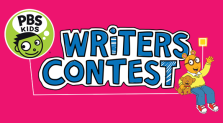 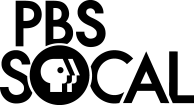 MUCHOS TRABAJOS PARTICIPARÁN, PERO SOLO ALGUNOS GANARÁN. NINGUNA COMPRA ES NECESARIA PARA CONCURSAR O GANAR. El Concurso de Escritores de PBS KIDS es producido por PBS (el “Concurso” o “Promoción”) y está basado en el concurso Reading Rainbow® Young Writers and Illustrators Contest, un concepto desarrollado por WNED. El Concurso inicia aproximadamente el 14 de enero del 2019 y termina con el anuncio de los ganadores a nivel nacional, aproximadamente el 8 de junio del 2019. Este Concurso tiene dos (2) etapas de evaluación: (1) la etapa local y, (2) la etapa nacional. Para concursar, cada trabajo será inicialmente evaluado en cada estación local o por los evaluadores de un Grupo Independiente, antes de tener la oportunidad de ser evaluado a nivel nacional. Para participar en la etapa local del Concurso, podrás someter tu Trabajo a través de, (1) su estación local de PBS o, (2) de no contar con una estación local de PBS participante, podrás concursar a través del Grupo Independiente enviando tu trabajo a: PBS SoCal 3080 Bristol St. #400 Costa Mesa, CA 92626. Todas las participaciones que serán evaluadas por el Grupo Independiente deberán ser enviadas (con sello de correo) a más tardar el 10 de mayo del 2019 para ser elegibles a participar. Contacta tu estación local de PBS para conocer otras fechas límites de la etapa de evaluación en cada estación. El ganador de cada grado en cada concurso local será postulado automáticamente por la estación local a la etapa nacional. FAVOR DE NOTAR: La única forma de ser elegible para la etapa nacional es siendo ganador de alguna de las categorías (Kindergarten, 1ro, 2do ó 3er grado) en su estación local o del Grupo Independiente. Estas reglas del Concurso están sujetas a cambios a discreción de PBS & PBS SoCal. Este Concurso no es válido donde esté prohibido. Patrocinado por PBS SoCal 3080 Bristol St. Suite 400, Costa Mesa, CA 92626.Criterios de Elegibilidad y Participación	Los concursantes deberán ser niños o niñas cursando Kindergarten, primero, segundo o tercer grado.	Los hijos de empleados de PBS, estaciones de PBS y sus subsidiarias, agentes de ventas, subsidiarias o compañías afiliadas, agencias de publicidad/ventas y jueces no son elegibles.	Para ser elegible, el concursante debe ser un residente legal de California. El Patrocinador se reserva el derecho de descalificar a los concursantes que no sean elegibles y los trabajos de estos no se devolverán.	Solo se aceptará un trabajo por persona en este Concurso. Todas las participaciones subsecuentes serán descalificadas.	Solo participaciones individuales son elegibles (no se permiten participaciones en grupos).	Los cuentos pueden ser reales o ficción y podrán estar escritos en prosa o poesía.	Cualquier incumplimiento de estas Reglas del Concurso puede resultar en la descalificación del Concurso.	Ninguna compra es necesaria. Muchos trabajos concursarán, pero pocos ganarán.Conteo de Palabras	Cuentos escritos por participantes de Kindergarten y primer grado deberán tener un mínimo de 50 y un máximo de 200 palabras.	Cuentos escritos por participantes de segundo y tercer grados deberán tener un mínimo de 100 y un máximo de 350 palabras.	El conteo de palabras deberá incluir las palabras “a,” “an”, y “the” pero debe excluir las palabras escritas en páginas que no son parte del texto del cuento como la portada o las palabras que acompañan las ilustraciones.	El texto deberá ser escrito de forma legible o por computadora.	Los niños que no pueden escribir podrán dictar el cuento para ser tecleado o escrito con letra legible.	El texto puede ser intercalado con las ilustraciones o escrito en páginas separadas.	Todo texto escrito en idiomas diferentes al inglés deberá ser traducido al inglés en la misma página y el texto traducido deberá ser incluido en el conteo de palabras.	Palabras inventadas son aceptadas.Formato e Ilustraciones	Los cuentos deberán contar con al menos 5 ilustraciones originales, claras y coloridas.	El arte original puede incluir dibujos, collages e imágenes en 3-D o fotografías tomadas por el autor.	Los cuentos enviados por correo postal deberán ser creados usando un solo lado del papel y cada página deberá ser numerada al reverso.Formato Oficial de Participación	Cada participación deberá incluir el formato oficial del Concurso de Escritores de PBS KIDS debidamente firmado por alguno de los padres o tutor (y de ser apropiado,podrá ser endorsado con la firma del profesor de escuela que lo apoye) avalando la participación del niño en el Concurso, confirmando que el cuento y el arte son originales,y cediendo los derechos de los materiales presentados.	El formato de participación deberá ser completado en su totalidad con letra legible para ser elegible.Evaluación, Premios y NotificacionesTodos los trabajos enviados en la etapa local del Concurso, incluyendo aquellos enviados al Grupo Independiente, serán evaluados por un panel de jueces designado por cada estación local de PBS, o bien por PBS SoCal para los trabajos del Grupo Independiente, utilizando el criterio y los porcentajes que aparecen a continuación. El trabajo con el mayor porcentaje de cada grado de cada estación local y del Grupo Independiente serán los ganadores de la etapa local y serán enviados automáticamente para ser reevaluados en la etapa nacional del Concurso. El periodo de evaluación de la etapa local del Concurso será determinado por cada estación local de PBS, generalmente, alrededor del 10 de mayo del 2019. La evaluación de la etapa nacional ocurrirá aproximadamente el 11 de mayo, 2019. PBS designará un jurado de no menos de 3 jueces para evaluar todas los trabajos que participen en la etapa nacional del Concurso. Los criterios y porcentajes para la etapa de evaluación nacional del Concurso se calificarán y evaluarán en base a una rúbrica siguiendo los siguientes criterios:	40% Creatividad y originalidad de la historia y/o los temas,	40% Estructura del cuento y uso de elementos literarios,	20% Relevancia, calidad y originalidad de las ilustraciones.Todas las decisiones de los jueces serán finales y no podrán apelarse o solicitar una revisión. Para la etapa nacional del Concurso, los ganadores serán: (1) El trabajo con el mejor puntaje de todas las participaciones elegibles en cada grado será nombrado el ganador del Primer Lugar; (2) el trabajo con el segundo mejor puntaje de todas las participaciones elegibles en cada grado será nombrado el ganador del Segundo Lugar;  (3) el trabajo con el tercer mejor puntaje de todas las participaciones elegibles en cada grado será nombrado el ganador del Tercer Lugar. En caso de un empate en la etapa nacional del Concurso, el trabajo con mayor puntaje en el rubro de creatividad y originalidad entre los trabajos empatados será nombrado ganador. Los ganadores serán notificados a más tardar el 31 de mayo, 2019. Premios Cuatro (4) Ganadores de Primer Lugar;(Cuatro (4) Ganadores de Segundo Lugar; Cuatro (4) Ganadores de Tercer Lugar. PBS SoCal se reserva el derecho de sustituir cualquiera de los premios por otro premio de igual o mayor valor, a discreción de PBS. Los potenciales ganadores serán contactados por el Patrocinador aproximadamente el 31 de mayo, 2019 para verificar al ganador. Los ganadores de los premios deberán esperar un mínimo de 4 a 6 semanas desde la fecha de notificación para su entrega. Los premios no podrán cambiarse por dinero en efectivo, son intransferibles y no podrán ser sustituidos, excepto a discreción del Partocinador.Devolución de Materiales de ParticipaciónLos administradores del Concurso en las estaciones locales y del Grupo Independiente enviadas a PBS SoCal harán todo lo posible, aunque no estarán obligados, a devolver los materiales enviados, pero solo cuando estén acompañados por un sobre de tamaño adecuado con la dirección del participante y con el importe postal pagado. PBS y/o sus afiliados, y PBS SoCal no son responsables por materiales devueltos tarde, perdidos, robados, no entregados, dañados, mutilados, incompletos, descalificados, o que no cuenten con el importe postal completo.Derechos Asociados con el ConcursoEl envío del Formato de Participación constituye dar permiso a PBS/PBS SoCal de usar el nombre, parecido, información biográfica, información y materiales contenidos en el Formato de Participación, fotografías, así como cualquier comentario u opinión hecha sobre el Concurso, sin recibir ninguna compensación o permiso, excepto donde la ley lo prohíba. Todas las participaciones y cualquier derecho de autor comprendido por ellas, serán propiedad exclusiva de PBS/PBS SoCal. Al concursar, el padre/tutor del participante está de acuerdo en apegarse a las reglas mencionadas anteriormente y garantizan que su participación es su trabajo original y que no afecta ni viola los derechos de ningún tercero, y dan a PBS/WNED el derecho de editar, publicar, promover, y de cualquier otra forma, usar los materiales de participación sin permiso, previo aviso o compensación. En ningún momento, los autores recibiránregalías por sus trabajos. Al concursar y enviar el formato de participación, el padre o tutor del participante, en representación del participante, está de acuerdo en asignar todo derecho, título e interés sobre el cuento y el formato de participación a PBS/PBS SoCal  y hace constar que el padre/tutor del participante tiene la autoridad de asignar dicho derecho, título e interés. En el caso que cualquier ley aplicable requiera ciertas formalidades para permitir la obtención de dichos derechos, cada participante (así como alguno de sus padres o tutor) está de acuerdo en cooperar con PBS/PBS SoCal para lograr cumplir con estas formalidades. Al enviar el formato de participación el padre o tutor del participante, en representación delparticipante, está de acuerdo a apegarse a estas Reglas del Concurso. El padre o tutor del participante, en representación del participante, está de acuerdo en librar a PBS/WNED, sus empleados, oficiales, directores, inversionistas, agentes, representantes, subsidiarias, compañías asociadas de cualquier daño, pérdida, disputa o responsabilidad que resulten de laparticipación en el Concurso o de la aceptación de cualquier premio que se obtenga de este. PBS/PBS SoCal se reserva el derecho, a su total discreción, de terminar, suspender o cancelarel Concurso en cualquier momento. Todo tipo de impuestos son responsabilidad del ganador del premio. PBS/PBS SoCal no se hace responsable de cualquier gasto incurrido debido a la participación en el Concurso.Privacidad: A menos que sea especificado de otra forma, cualquier y toda información relacionada con este Concurso será usada por el Patrocinador con el único propósito de administrar el Concurso. Favor de notar: Si usted circuló “Sí” en el Formato de Participación para aceptar recibir materiales promocionales Opcionales, el Patrocinador compartirá la información de contacto contenida en el Formato de Participación con sus asociados promocionales del Concurso o sus agentes, para cumplir las ofertas. Para entender cómo PBS usa, guarda, administra y desecha información privada, visite la política de privacidad de PBS en:  http://www.pbs.org/about/policies/privacy-policy/.